Что такое "социальный контракт"?       Социальный контракт - это соглашение, которое  заключается органами соцзащиты с гражданами  и семьями, доход которых по независящим  от них причинам  ниже  прожиточного минимума, установленного в соответствующем  субъекте РФ.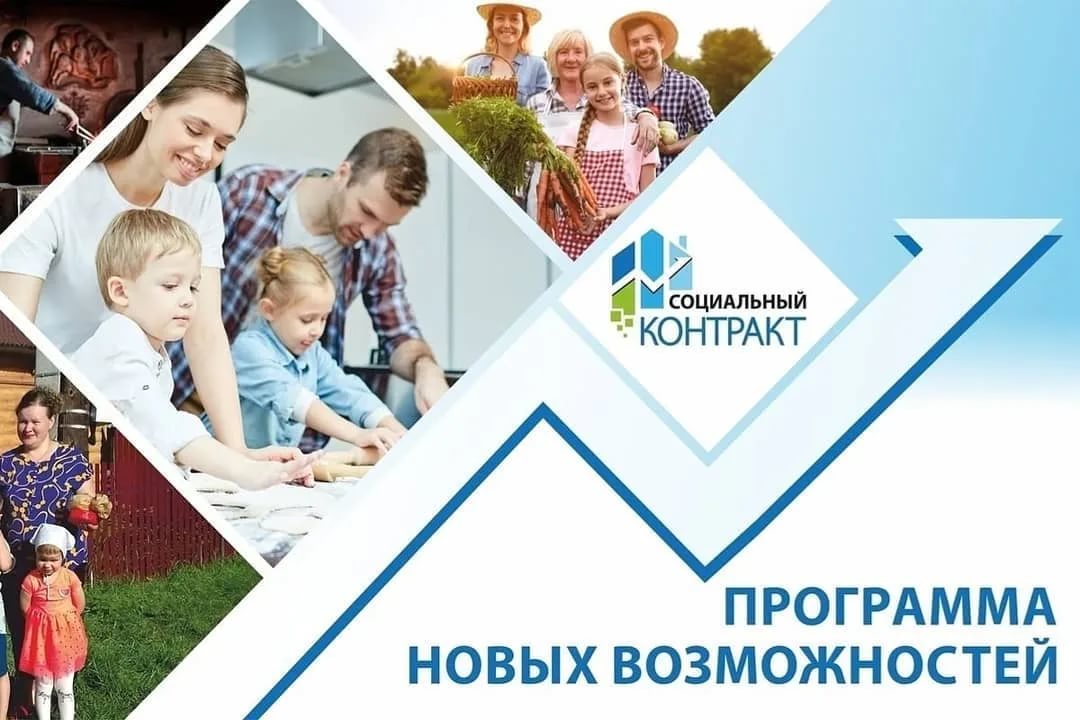 Цель соглашения – помочь таким семьям (гражданам). Но не просто дать им средства к существованию, а простимулировать членов семьи на определенные действия, необходимые для выхода из кризисной ситуации. Другими словами, в рамках контракта семья получает деньги, расходовать которые она сможет только на определенные нужды по выходу из бедности. Эти нужды обязательно прописываются в условиях заключенного соглашения.            Основная задача – потратить деньги и полученные знания так, чтобы в будущем получать постоянный доход от своего обеспечения. К примеру, на выделенные средства можно купить оборудование, сделать ремонт и достроить необходимые помещения, купить инструменты, пройти курс лечения или вложиться в свое дело. Все эти действия, в будущем, могут либо окупить себя, либо поспособствовать улучшению материальной ситуации всей семьи.         Заключение социального контракта не является основанием для прекращения других мер государственной поддержки. То есть, если в рамках других соглашений государство уже оказывало вам какую-либо помощь (либо может ее оказать), вы можете совмещать такую поддержку.     Социальный контракт  можно заключить  по четырем  направлениям: поиск  работы  и преодоление  трудной жизненной ситуации,  осуществление  индивидуальной  предпринимательской деятельности, развитие личного подсобного хозяйства.  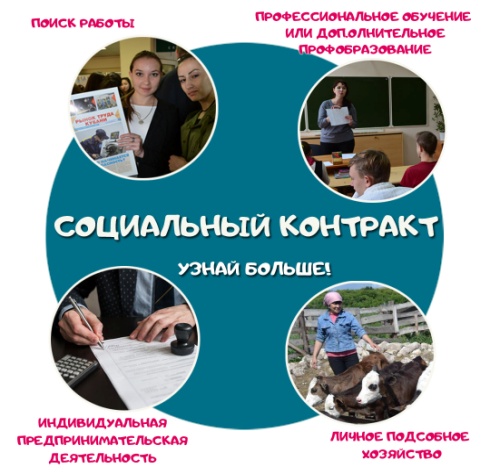      Направление "профессиональное обучение или дополнительное  профессиональное  обучение" с начала года не действует как самостоятельное.  Желающим получить новую профессию или повысить квалификацию помощь будет оказываться  в рамках реализации социальных контрактов по другим направлениям. 1. Государственная социальная помощь на основании социального контракта на поиск  работы и трудоустройство:Размер  социальной выплаты:  10 742 рубля - для 2021 года (ежемесячно, на поиск работы: в первый месяц и три месяца после трудоустройства) + до 30 000 рублей (единовременно, на обучение через соцзащиту - при необходимости) и 5371 рубль (ежемесячно, не более трёх месяцев, при обучении через соцзащиту);Условия предоставления социального контракта на поиск работы:заявитель не относится к категории занятых граждан (полный список – в Законе РФ от 19 апреля 1991 года N 1032-1) за исключением трудоустроенных на временные (сезонные) работы, на условиях неполного рабочего дня (смены) и (или) неполной рабочей недели, студентов выпускных курсов.Срок заключения социального контракта  на поиск работы - не более чем на 9 месяцев.2. Государственная  социальная помощь  на основании социального контракта  на   преодоление трудной жизненной ситуации (предоставляется в приоритетном порядке семьям с детьми):Размер  социальной выплаты:  10 742 рубля - для 2021 года (ежемесячно, на преодоление трудной жизненной ситуации). Условия предоставления социального контракта на преодоление трудной жизненной ситуации:наличие заболевания (не менее двух месяцев непрерывного амбулаторного и/или стационарного лечения) у заявителя или члена его семьи, подтвержденного медицинской справкой (заключением) и (или) листком нетрудоспособности, повлекшего расходы на лечение по назначению врача (в случае неотнесения к группе населения и категории заболеваний, при амбулаторном лечении которых лекарственные средства и изделия медицинского назначения отпускаются по рецептам врачей бесплатно, к перечню видов, форм и условий предоставления медицинской помощи, оказание которой осуществляется бесплатно);наличие в составе семьи заявителя ребенка-инвалида (детей-инвалидов), нуждающегося в постоянном постороннем уходе по заключению медицинской организации;наличие у одинокого родителя несовершеннолетнего ребенка (детей);наличие информации центра занятости населения по месту жительства заявителя об отсутствии подходящих рабочих мест для трудоспособного заявителя или трудоспособного члена его семьи и о возможности обучения (переобучения) с целью трудоустройства в течение 3 месяцев;наличие в семье заявителя несовершеннолетних детей в возрасте от полутора лет, находящихся на учете в органах местного самоуправления муниципальных районов и городских округов для направления в образовательные организации, реализующие образовательные программы дошкольного образования, и не обеспеченных местом в данных организациях;наличие в семьях, где один или оба родителя являются обучающимися по очной форме обучения в профессиональной образовательной организации или образовательной организации высшего образования, несовершеннолетнего ребенка (детей);нахождение на лечении или реабилитации одного или нескольких трудоспособных членов семьи заявителя от алкогольной или наркотической зависимости, подтвержденное документом из медицинской организации или специализированного реабилитационного центра;наличие обстоятельств (снижение дохода в связи с введением ограничительных мероприятий в рамках режима повышенной готовности или чрезвычайной ситуации, потеря кормильца, заболевание у заявителя или члена его семьи, подтверждённое медицинской справкой (заключением) и/или листком нетрудоспособности, повлёкшее расходы на лечение), которые ухудшают условия жизнедеятельности заявителя и (или) членов его семьи и последствия которых он не может преодолеть самостоятельно, в семьях, где количество несовершеннолетних детей больше или равно количеству трудоспособных граждан.Срок заключения социального контракта на преодоление трудной жизненной ситуации:  не более чем на 6 месяцев. 3.Социальный контракт  на осуществление  индивидуальной  предпринимательской  деятельности:Размер социальной помощи: предоставляется  единовременная  денежная выплата  в размере не более 250 тыс.руб.Дополнительно может  быть предусмотрено  прохождение  гражданином  профессионального  обучения или дополнительного профессионального образования. Выплата в размере  стоимости курса  обучения, но не более 30 тыс.руб. Единовременная  денежная выплата  предоставляется  в размере  стоимости необходимых  для осуществления  индивидуальной  предпринимательской деятельности:приобретаемых  основных средств (оборудование) и материально-производственных запасов (сырье  и материалы);поиск  и аренда помещения (но не более 15 процентов общей суммы выплаты);оплат (пошлин) государственная регистрация  в качестве индивидуального предпринимателя.Условия предоставления социального контракта на ИП:заявительне получал выплат на организацию собственного дела в рамках госпрограмм в течение 2 лет, предшествующих году обращения;не был зарегистрирован в качестве ИП в течение 12 месяцев, предшествующих месяцу обращения;не применял в течение 12 месяцев, предшествующих  месяцу  обращения  за  социальным  контрактом, специального налогового режима «Налог на профессиональный доход»Срок  действия  социального контракта: до 12 месяцевКонечный результат социального контракта: регистрация гражданина в налоговом органе в качестве индивидуального предпринимателя или самозанятого.4.Социальный контракт на ведение  личного подсобного хозяйства:Размер социальной помощи:  единовременная  денежная выплата  в размере   не более 100  тыс.руб.Дополнительно может  быть предусмотрено  прохождение  гражданином  профессионального  обучения или дополнительного профессионального образования. Выплата в размере  стоимости курса  обучения, но не более 30 тыс.руб. Единовременная денежная  выплата  предоставляется  в размере  стоимости необходимых для ведения  личного подсобного хозяйства:хозяйственных товаров;семян и саженцев;животных и птиц (в  том  числе молодняка ), пчелосемей.Обязательное условие: наличие  у заявителя (членов его семьи) земельного участка, предоставленного и (или) приобретенного  для ведения  личного подсобного хозяйства, права  на который  зарегистрированы в установленном  законодательством  порядке. Максимальный  размер  земельного участка  не должен  превышать 1,5гектара.Срок действия  социального контракта: до 12 месяцев. Конечный результат социального контракта : регистрация гражданина в налоговом органе в качестве самозанятого.         Заключить социальный контракт может только гражданин России. Необходимо иметь постоянную регистрацию в том регионе, в котором человек обращается в органы соцзащиты. Если у человека временная регистрация, а сам он прописан в другом регионе, то надо взять справку по месту прописки, что там социальный контракт не заключали.          Главный критерий — надо быть нуждающимся. Такой статус может получить как одинокий малоимущий человек, так и семья. Т.е. на заключение социального контракта могут рассчитывать:– малоимущие семьи;– малоимущие одиноко проживающие граждане (заработок которых ниже регионального прожиточного минимума);– семьи с инвалидами или пенсионерами на иждивении;– иные малообеспеченные лица, которые имеют среднедушевой доход менее прожиточного минимума по субъекту РФ по независящим от них причинам.       Социальный контракт прекращает свое действия:по истечении срока, определенного при подписании;при выезде семьи за пределы субъекта РФ;при выявлении недостоверных сведений и документов, представленных заявителем.       При расторжении контракта по причине выезда с территории субъекта РФ или по виновным действиям заявителя семья обязана в месячный срок вернуть все полученные выплаты.    Чтобы заключить  социальный контракт с государством, нужно  обратиться в соцзащиту  по месту  жительства  вместе с необходимыми документами.  В каждом регионе их перечень будет  разным.  Вот примерный перечень документов, которые требуют чаще всего:     1.Заявление на предоставление помощи на основе социального контракта, в котором надо указать паспортные данные, состав семьи и размер доходов.2.Копии паспортов всех членов семьи, для детей младше 14 лет — свидетельства о рождении.3.Справка о заработной плате и других доходах за последние три месяца. Эту справку еще называют 2-НДФЛ, получить ее можно у работодателя. Он обязан вам ее выдать согласно п. 3 ст. 230 НК РФ.     4.Сведения  об имуществе  (документы  на квартиру, транспортное средство, дом, земельный участок, гараж) и т.д.     5.Бизнес-план.